R v Mohamed, 2019 NWTSC 3	S-1-CR-2015-000113IN THE SUPREME COURT OF THE NORTHWEST TERRITORIESIN THE MATTER OF:HER MAJESTY THE QUEEN- v -HASSEN ABDUL KERIM MOHAMED_________________________________________________________Transcript of the Sentencing Decision of TheHonourable Justice S.H. Smallwood, sitting in Yellowknife, in the Northwest Territories, on the 13th day of December, 2018._________________________________________________________APPEARANCES:Mr. D. Praught:	Counsel for the CrownMs. J. Cunningham:	Counsel for the Accused(Charges under s. 5(2) and 4(1) of the Controlled Drugs and Substances Act)THE COURT:	Hassen Mohamed was foundguilty after trial of one count of possession ofcocaine for the purpose of trafficking and onecount of possession of marijuana.	On April 15th,2015, the RCMP executed a search warrant onFinlayson Drive in Yellowknife, NorthwestTerritories.	The RCMP were looking for drugs andevidence of drug trafficking.When the police executed the warrant, HassenMohamed was one of the two people who had beeninside the residence.	Mr. Mohamed was arrestedin an upstairs bathroom, and William NelsonCastro was arrested outside the residence havingjumped out an upstairs bedroom window.Inside the residence, the police foundfentanyl pills, cocaine, marijuana, cash, andparaphernalia consistent with drug trafficking.The investigation by the RCMP began withWilliam Castro in November 2014.	Mr. Castro hadrented a storage locker at Pack Rat Storage inKam Lake.	The RCMP obtained a warrant andsearched the locker on April 15th, 2015, and theyfound substantial quantities of crack cocaine,powdered cocaine, and fentanyl.Following this, the RCMP obtained a warrantto search the townhouse on Finlayson Drive whereMr. Castro resided and was the tenant.	That sameday, at approximately 8 p.m., the RCMP executed asearch warrant at the residence; and when theyarrested Mr. Mohamed in the upstairs bathroom,they located a bag of cocaine between his legs.During the execution of the search warrant,the RCMP found and seized cash and controlledsubstances along with other items.	In thekitchen, fentanyl pills were located in a bag ina glass jar on top of the refrigerator.	Threeseparate bags of marijuana were located in thefridge.	Three cell phones were found on thekitchen table still in their packaging.In the living room, there was a thousanddollars in cash on the coffee table, marijuana ina jar, keys, six pieces of crack cocaine inbaggies with the corners twisted off, loose crackcocaine on the table, scissors, a plate with whatappeared to be cocaine residue on it, two coffeegrinders, cigarettes, a digital scale, androlling papers.	On the TV stand, there was a bagof marijuana.In an upstairs bedroom that appeared to beMr. Castro's, a large safe was found in thecloset, and a key was found nearby.	Inside thesafe, there was a bag of powder cocaine, $212,955in cash, and the birth certificate of Mr. Castro.There were other things, identification and otherdocuments, of Mr. Castro as well as cash andcocaine also located in that bedroom.Mr. Castro ultimately pleaded guilty and wasconvicted of possession for the purpose oftrafficking in fentanyl, cocaine, and marijuanaas well as possession of the proceeds of crimefor the items that were located in the storagelocker and at the residence on Finlayson Drive.He received a sentence of six years less creditfor remand time.The cocaine that was located in the bathroomwith Mr. Mohamed was in a baggy with two hardpieces individually wrapped in an outer layer andeight soft pieces individually wrapped in aninner layer.	There were also 4.8 grams of loosecrack cocaine on the coffee table in the livingroom and six wrapped pieces of crack cocaine onthe coffee table weighing a total of 6.4 grams.Not all of the white substance that was onthe table was analyzed, but I inferred, inreasons for judgment, that it was cocaine.	Ibased that on its location on a table in veryclose proximity to other similar pieces that wereanalyzed and determined to be crack cocaine.One of the issues at the trial was whetherMr. Mohamed was in possession of the drugslocated in the residence.	While I concluded thatMr. Mohamed was occupying the residence at thetime of the search, I also found that hisoccupancy of the residence was relatively recentas demonstrated by the itineraries that werelocated in the room that he was using.The Crown has questioned whether thedocuments are hearsay and can be used toestablish when Mr. Mohamed arrived inYellowknife.	However, the Crown also arguedduring the trial that the documents establishedthat the room was Mr. Mohamed's room and that hewas an occupant of the residence.	Using thecontents of the itinerary to establish thatMr. Mohamed's name was on them is no differentthan using the itinerary to establish the date ofMr. Mohamed's scheduled travel.In any event, I concluded in my reasons forjudgment that Mr. Mohamed was a relatively recentoccupant of the residence considering not justthe itinerary but the presence of a blow-upcamping bed and the lack of significant personalitems which might indicate a more permanentpresence in the residence.And I will not repeat my reasons, but I alsoconcluded that Mr. Mohamed met the requirementsof knowledge and control for the cocaine locatedin the bathroom and living room and the marijuanalocated in the living room and kitchen.	I wasnot convinced that he had knowledge of thefentanyl pills located in the kitchen, and he wasacquitted of that charge.Turning to the sentencing principles thatare applicable in this case, the position of theCrown and defence are quite different.	The Crownis seeking a sentence of three years imprisonmentarguing that this was not a minimal amount ofdrugs involved and that Mr. Mohamed was astreet-level dealer for Mr. Castro.The defence is seeking a sentence of ninemonths imprisonment arguing that this isreflective of a more restrained approach that hasbeen adopted by the Courts in this jurisdictionrecently and taking into account Mr. Mohamed'spersonal circumstances including hisrehabilitation efforts since he was arrested forthis offence.The Crown and defence have each filed casesdealing with sentences in cases similar to thisone.	The Crown filed two cases; the first beingthe one of R v Randall, 2015 NWTSC 27.	In thatcase, the accused entered a guilty plea to onecount of trafficking.	That case involved fourseparate transactions where Mr. Randall solddrugs to an undercover officer.The first three transactions were small, butthe fourth involved the sale of 28 pieces ofcrack cocaine weighing 17.3 grams, and theaccused was part of a dial-a-dope operation.	Thetrafficking in Mr. Randall's case was motivatedby opportunity and greed.	He had just turned 18and had no criminal record and entered a guiltyplea.In that case, it was noted that deterrenceand denunciation are the primary sentencingprinciples.	As stated at page 5:Deterrence still plays an important role in sending a message to membersof the community in general.	The message is that if you were going totraffic in hard drugs in the Northwest Territories, you are goingto jail for a significant period of time.16The sentence that was imposed in that casewas one of 20 months imprisonment.The second case filed by the Crown is thatof R v Hodges, 2015 NWTSC 59.	In that case, theaccused entered a guilty plea to one count oftrafficking in cocaine and one count ofpossession for the purpose of trafficking.	Thatcase involved two transactions which were made toan undercover officer, and when the accused wasarrested and a search warrant executed,26.9 grams of crack cocaine were located.The accused was also part of a dial-a-dopeoperation and was considered a higher leveltrafficker than Randall, which that case had beenprovided to the sentencing judge.	Mr. Hodges wasa user and was motivated to supply his own habitand to make money.	He was 26, had no criminalrecord, and entered a guilty plea after thepreliminary inquiry.	The sentence that wasimposed was 30 months imprisonment.And the defence has also filed a number ofcases; the first being R v Tobac, 2018 NWTSC 20.In that case, the accused entered a guilty pleato one count of trafficking in cocaine.	Theoffence involved one transaction of 0.4 grams ofcocaine, and the accused was motivated to sell byher own addiction to cocaine.	There weresignificant Gladue factors for the accused, andshe had a prior criminal record.	A sentence of 6months imprisonment was imposed.As well, there is the case of R v Cotchilly,another recent case from this court whichinvolved the guilty plea of two accused totrafficking in cocaine.	For Cotchilly, theoffence involved one transaction for $20.	Andfor the co-accused, Boyd, the offence involvedthree transactions of small amounts of cocaine.Ms. Cotchilly had a limited criminal recordwhereas Ms. Boyd had no prior criminal record.The sentence that was imposed was 6 monthsincarceration for Ms. Cotchilly and 8 months forMs. Boyd.As well, a recent case from the NWT Court ofAppeal, the case of R v Joe, which was a caseinvolving a guilty plea to one count ofpossession of cocaine for the purpose oftrafficking and one count of possession ofmarijuana for the purpose of trafficking, theappeal in that case was from the imposition of anillegal sentence.	In that case, a search of theaccused's residence located a half pound ofmarijuana and 8 grams of crack cocaine as well asover $5,000 in cash.	The accused in that casewas 37 years old and had no prior criminalrecord.	On appeal, the Court of Appeal imposed asentence of 1 year incarceration.There has also been reference to the case ofR v Foster, which is an unreported decision ofthis court, which involved a guilty plea to onecount of trafficking in cocaine.	The sentence inthat case was 6 months imprisonment, and theoffence apparently involved two transactionswhere crack cocaine was sold to an undercoverofficer as part of a dial-a-dope operation.	Theaccused in that case appeared to be the driver ofthe vehicle, and it was unclear the age of theaccused or whether he had a criminal record.As well, the other cases, R v Gosselin, adecision of the Territorial Court from 2011involved a guilty plea to one count of possessionof cocaine for the purpose of trafficking.	Theaccused had 3 grams of powder cocaine and waspart of a dial-a-dope operation.	The accused inthat case was a user of cocaine and sold to fundhis own use.	He was 26 years old and had a priorunrelated criminal record.	9 months imprisonmentwas imposed in that case.As well, the case of R v Hajcik from 2007 inthe Territorial Court involved a guilty plea totrafficking in cocaine as well as two otheroffences.	In that case, the accused hadfacilitated the sale of cocaine to an undercoverofficer.	She was motivated by her addiction tococaine and engaged in the transaction to obtaindrugs for herself.	She had a lengthy criminalrecord including two prior related offences.	Shewas 28 years old and a sentence of 10 monthsimprisonment was imposed for the traffickingoffence.Defence counsel also provided somerelatively recent cases from Alberta and BritishColumbia.	Cases from the Alberta Court of Appealare often considered persuasive in thisjurisdiction as many members of that court aremembers of the Northwest Territories Court ofAppeal.	Decisions from other levels of courtprovide some of guidance of how otherjurisdictions treat these offences.	I will notgo through the cases, but I have reviewed them.The Alberta cases demonstrate that therehave been various sentences imposed for casesinvolving the trafficking in cocaine in a singletransaction or small amounts, and the sentenceshave ranged from 90 days to 1 year imprisonment.The British Columbia cases demonstrate a rangefrom a suspended sentence for possession ofcocaine for the purpose of trafficking to 6months imprisonment that was imposed.	And Ithink it is safe to say that the sentencing rangereflected in the cases provided from BritishColumbia are not in line with the sentences thathave been imposed in this jurisdiction.In looking at the cases that have beenprovided and the approach to sentencing for casesinvolving trafficking and the possession for thepurpose of trafficking in cocaine in thisjurisdiction, I do not think that there has beena downward trend in sentencing cases in thisjurisdiction.First off, every case has to be consideredon its own circumstances and considering theindividual offender before the Court.	As statedat paragraph 25 of Tobac, for sentencing anoffender for trafficking in cocaine:There is a considerable range in the sentence depending on, for example,the offender; their personal circumstances; their criminal record;whether there was a guilty plea; whether there was a trial; the numberof transactions involved; the amount of drugs involved; the nature ofdrugs involved; the role of the offender in a criminal organization,if any; and their motivation for trafficking in drugs.12As noted in that case, sentences for casesinvolving trafficking in cocaine can range fromas low as 7 to 10 months incarceration topenitentiary sentences.	There are differences inthe cases that come before the Court.For as long as I have been practicing inthis jurisdiction, so since 2000, cases involvingone or two transactions of a small amount ofcocaine by an offender with no or limitedcriminal record who pleads guilty and has othermitigating factors, particularly significantGladue factors, sentences as low as 10 months --7 to 10 months have been possible.	Morecommonly, sentences in the range of 1 year areimposed.	However, I would emphasize that this isfor one, possibly two, transactions of a streetgram or less of cocaine.Where more significant amounts of cocaineare involved and the person is more involved intrafficking, much more substantial sentences canbe expected.	As noted in Hodges at pages 10 to7	11:The point is that everyone needs to understand that those involved inthis, if they are caught, will need a stern response from the Court.	Thisis because the level of blameworthiness of people who engagein this activity is very high.	These types of drugs cause a lot of harm inour community.	This jurisdiction has its fair share of addictions issuesand social problems.	Some people work very, very hard every day to tryand address the social problems and difficulties, to find solutions, tofind ways to help those that are in more difficult circumstances.	Otherschoose to become part of the problem and prey on other people'svulnerabilities to make good money. In response to that, courts have aduty to impose sentences that will reflect the strong condemnation ofthese activities that will reflect the terrible harm that theseactivities cause and that will deter others, if that is possible, fromengaging in this when they are here or from coming here to engage in thisactivity because it is so lucrative, and the North offers an attractivemarket for it.Courts in the NorthwestTerritories have not been known for having a particularly soft approachin sentencing drug traffickers over the last few decades.	It wouldappear the message is not getting through.	Maybe there is still toomuch money to be made and too much greed out there.	Maybe courts willhave to revise their sentencing practices and make it even lessattractive for traffickers to do business here because evidently manypeople still think it is worth taking the risk to make lots of money off ofit.5Cocaine continues to be a significantproblem in this community, and I recall from acase earlier this year -- and maybe it was thiscase; there have been many -- an experttestifying about the ease with which a person canobtain cocaine in Yellowknife.	And with thatease comes the harm to individual users, theirfamilies, the community, and I do not think it ispossible to overstate the devastating impact thatcocaine has had on those who are vulnerable toit.In this case, despite this, there aremitigating factors to consider.	Mr. Mohamedhimself knows about the devastation thataddiction and drugs can bring to one's life.	Hehas experienced it.	I have heard aboutMr. Mohamed's circumstances and background, bothfrom the letters that have been filed on hisbehalf and from his counsel.He has the support of his mother and hissister as well as other relatives.	He wasoriginally from Eritrea where he lived and wentto school during the Civil War.	His family livedin Saudi Arabia, so he was apart from them.	Andhe visited them from time to time, but theexperience left him with anxiety and stress.When Mr. Mohamed moved to Canada yearslater, he got married and had two children whoare now adults.	He was steadily employed.Eventually, his marriage broke down, andMr. Mohamed also began to develop problemsturning to gambling, alcohol, and then to drugs.His life began a downward spiral.It was only following his arrest for theseoffences that he began to take steps to deal withhis addictions.	He entered into a residentialtreatment program on December 22nd, 2015.	Hesuccessfully completed the program, eventuallybeing completely discharged on September 7th,2017.	So he has taken significant steps towardsaddressing his addictions.I have heard that he continues to work onhis recovery being part of an opioid replacementprogram in British Columbia where he lives andattending AA and NA meetings regularly, and Iaccept that the accused has had a traumaticbackground and was in the grips of addiction atthe time that this offence was committed.	It isto his credit that he has taken significant stepsto address his issues.Mr. Mohamed does have a criminal record.	Hewas convicted of two counts of possession for thepurpose of trafficking on September 7th, 2017, inVancouver; and he was sentenced to 5 monthsimprisonment concurrent on each charge.	Thesubstances involved were cocaine and heroin.So at the time of this offence, Mr. Mohamedhad not been convicted of the other offences, sohe had no criminal record.	He had been chargedwith the offences and was on release for thoseoffences at the time that he committed theseoffences before the Court.	The significance ofthose other convictions is mainly thatMr. Mohamed was on release for the other offencesfrom British Columbia at the time that theseoffences were committed.Considering Mr. Mohamed's role in thisoffence, it was clear that he was not involved tothe same extent, or for as long as Mr. Castrowas.	However, he was in the residence withMr. Castro for several days, being seen by thepolice who were conducting surveillance comingand going from the residence both with Mr. Castroand alone.When he was arrested, there were significantamounts of marijuana and cocaine in theresidence.	There were ten pieces of cocainelocated in the bathroom near Mr. Mohamed, andthere was also loose crack cocaine in the livingroom as well as cocaine that had been packagedfor sale.	There was marijuana in the living roomand kitchen, and there were numerous cell phones.There was cash.	There was other paraphernaliaconsistent with drug trafficking: baggies, ascale, et cetera.	The amounts of cocaineinvolved were not insignificant.Mr. Mohamed is currently in custody havingturned himself in on November 7th, 2018, inadvance of his sentencing.	His sentencing wasdelayed, but that period of time will counttowards his remand credit.	That is 37 days.As well, Mr. Mohamed was arrested on17	April 15th, 2015, and was in custody until he wasreleased on a recognizance on April 27th, 2015,so that is 13 days.	Mr. Mohamed's total amountof remand time amounts to 50 days, so he willreceive credit for his remand time at a rate of 1and a half days for every day spent in custody.Dealing first with the ancillary orders: TheCrown has submitted a draft forfeiture order todispose of the exhibits that were seized.Defence takes no issue with the draft order.Many of the items on the draft order are beingforfeited either as offence-related property orproceeds of crime.	As well, there are some itemsthat are to be returned to their lawful owners ifthey are able to be determined, and I havereviewed the order, and I am satisfied that itcan be issued as drafted.Pursuant to Section 109 as well, it ismandatory to impose a firearms prohibition order,so I will be imposing that.	It will be imposedin effect today and will be in effect for tenyears following Mr. Mohamed's release fromimprisonment.	As well, I am required to imposethe victim of crime surcharge.	That will beimposed, which is $200.	That will be imposed foreach offence.Please stand, Mr. Mohamed.	So taking intoaccount the applicable sentencing principles, thecircumstances of the offence, and yourcircumstances, for the offence of possession ofmarijuana, I am sentencing you to 30 daysimprisonment concurrent.	For the offence ofpossession for the purpose of trafficking incocaine, I sentence you to a period of 26 monthsimprisonment.	You will receive credit of 2 and ahalf months for your remand time leaving asentence of 23 and a half months left to serve.You may sit down.	Thank you.All right.	Counsel, is there anything elsethat needs to be addressed?MR. PRAUGHT:	I don't believe so, YourHonour.MS. CUNNINGHAM:	Nothing further, Your Honour.THE COURT:	All right.	Well, thank youfor your work on this case and your submissions.And we will adjourn, then.THE COURT CLERK:	All rise.	Court is nowadjourned.11	-----------------------------------------------------121314151617181920212223242526271	CERTIFICATE OF TRANSCRIPT2I, the undersigned, hereby certify that theforegoing transcribed pages are a complete andaccurate transcript of the digitally recordedproceedings taken herein to the best of my skill and.ability.Dated at the City of Edmonton, Province ofAlberta, this 26th day of December, 2018.10Certified Pursuant to Rule 723Of the Rules of Court13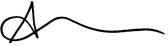 15Adrianna Mazzocca, CSR(A)Court Reporter18192021222324252627